The Youth March for Climate Action Now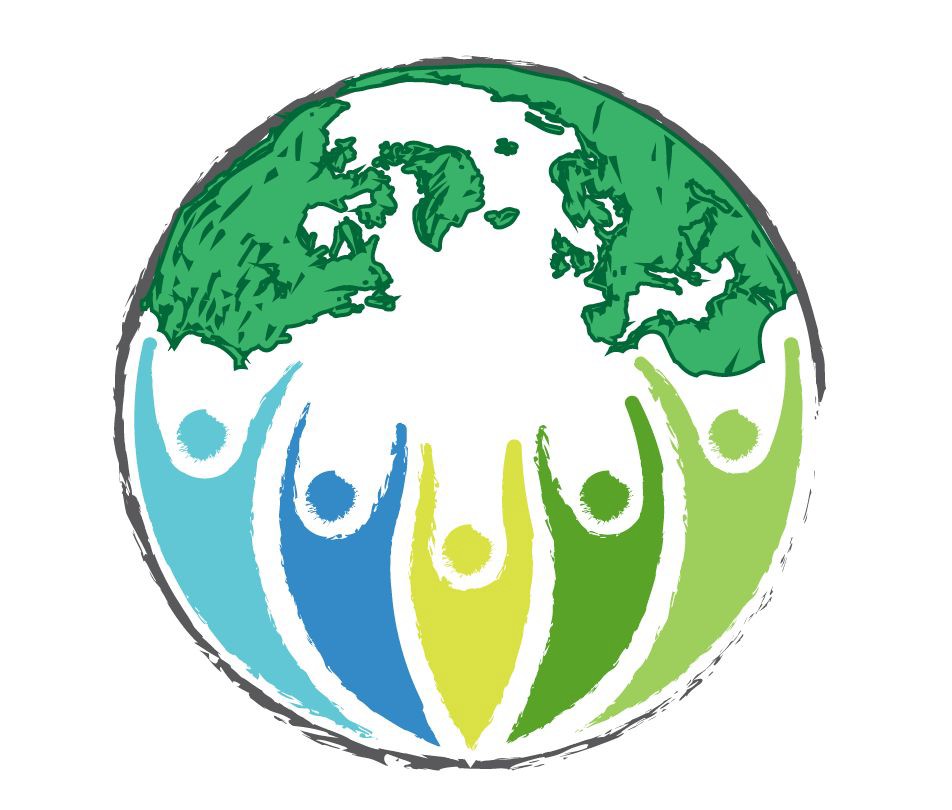 In Summer of 2018- Youth March for our rights to a livable future, free of climate chaos.To learn more about the movement and how you can be a part of it, follow us!Facebook: @TheYouthMarch Twitter: @TheYouthMarch Instagram: @The Youth March(And share our social media with your communities!) Official march launch will be at the end of 2017